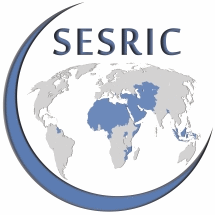 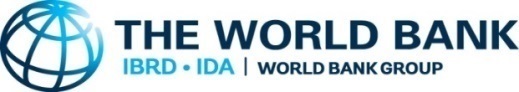 Please answer following questions related to the recent status of financial and Islamic Finance sector in your country. Islamic Banking Sector Islamic Capital Markets Islamic Asset Management Sector Takaful (Islamic Insurance) Sector  Non-Bank Islamic Finance Sector Islamic Banking Sector Islamic Capital Markets Islamic Asset Management Industry Takaful (Islamic Insurance) Sector Islamic Non-Bank Financial Institutions  SURVEY ON THE PROJECT OFISLAMIC FINANCE INDUSTRY DATABASE FOR OIC MEMBER COUNTRIESStatistical, Economic and Social Research and Training Centre for Islamic Countries (SESRIC) in collaboration with World Bank Global Islamic Finance Development Center is to develop a project to construct an Islamic Finance Industry Database for OIC member countries. The database is intended to cover aggregated, country-level data related to the following sectors of Islamic finance industry in OIC member countries;Islamic Banking Islamic Capital Markets Islamic Asset Management Sector Takaful (Islamic Insurance Sector) Islamic Non-Bank Financial Institutions The purpose of this survey is to gather the point of views of the related institutions in OIC member countries about the context and relevancy of the project. In addition, the prospective respondents of the survey are asked about their point of views regarding the feasibility of the project, the needed data items related to various sectors of Islamic finance sector, and the data collection and compilation practices on Islamic finance industry in their countries.  Please note that the responses to the questions will be used by SESRIC for the Islamic Finance Industry Database Project purposes. The responses might be summarized and shared with the stakeholders of SESRIC through a report. When answering the survey;For "Close-Ended" questions, please check or put (X) for the relevant box.For "Open-Ended" questions, please write or type only in the space provided under each question. If needed, please add a separate page.PART I: COUNTRY DIAGNOSTICS1.1 Name of the Country1.2Name of the Responding Institution1.3The size of total financial sector assets in the country as of the end 2015 (Current USD)1.4The ratio of total financial sector assets to GDP as of the end 20151.5Relative distribution of financial sector assets among segments (as % of total financial sector assets)Banking Banking 1.5Relative distribution of financial sector assets among segments (as % of total financial sector assets)Capital Markets Capital Markets 1.5Relative distribution of financial sector assets among segments (as % of total financial sector assets)Insurance Insurance 1.6The size of total Islamic finance sector assets in the country as of the end 2015 (Current USD)1.7The size of total Islamic Banking assets as of end 2015 (Current USD)1.8Legal status of Islamic Financial InstitutionsA specific law is applied  for Islamic Financial Institutions A specific law is applied  for Islamic Financial Institutions 1.8Legal status of Islamic Financial InstitutionsThe same law and regulations with conventional financial institutions is appliedThe same law and regulations with conventional financial institutions is applied1.8Legal status of Islamic Financial InstitutionsThe same law with conventional financial institutions is applied but there are different regulations for Islamic financial institutionsThe same law with conventional financial institutions is applied but there are different regulations for Islamic financial institutions1.9Number of Islamic Banking Facilities in the country as of end 2015Number of full-fledged Islamic Banks Number of full-fledged Islamic Banks 1.9Number of Islamic Banking Facilities in the country as of end 2015Number of Islamic Banking WindowsNumber of Islamic Banking Windows1.10Total Market Capitalization of Sharia-compliant Equities as of end 2015 (Current USD)1.11Number of Sharia compliant equities being traded within stock exchange as of end 20151.12Size of the Islamic Asset Management Companies 1.13Total size of the Sukuk Issuances in 2015 Local CurrencyLocal Currency1.13Total size of the Sukuk Issuances in 2015 USDUSD1.13Total size of the Sukuk Issuances in 2015 Any other currency Any other currency 1.14Total size of the Sukuk Issuances in 2015  (in terms of USD) Government Government 1.14Total size of the Sukuk Issuances in 2015  (in terms of USD) Quasi-government Quasi-government 1.14Total size of the Sukuk Issuances in 2015  (in terms of USD) Corporate Corporate 1.15Total Gross Contributions to Takaful Companies  in 2015 (Current USD)1.16Total number of Takaful companies 1.17Are there any Islamic non-bank financial institutions in your country such as Islamic microfinance companies, private equity funds, angel investments, Mudharabah companies, housing finance institutions, Ijarah companies, etc.?YES1.17Are there any Islamic non-bank financial institutions in your country such as Islamic microfinance companies, private equity funds, angel investments, Mudharabah companies, housing finance institutions, Ijarah companies, etc.?NO1.18 If the answer to 1.16 is YES please specify1.19 Do you think that the systemic importance of Islamic finance will increase in your country as compared to conventional finance in the foreseeable futureYES1.19 Do you think that the systemic importance of Islamic finance will increase in your country as compared to conventional finance in the foreseeable futureNO1.20Briefly summarize recent developments have taken place in your country in terms of Islamic finance industry during last three years (Please specify three most important events in the area of Islamic finance)PART II: THE RELEVANCE AND CONTEXT OF THE PROJECT 2.1 Do you think that there is a need for the development of a country-level aggregated database of Islamic finance sector among OIC member countries? YES2.1 Do you think that there is a need for the development of a country-level aggregated database of Islamic finance sector among OIC member countries? NO2.2If the answer to 2.1. is NO, please specify the reason (s)2.3Please evaluate the importance of collecting, compiling and publicizing country-level data concerning Islamic finance subsectors described below. Very ImportantImportantNeither important nor unimportantUnimportantNot important at allIslamic Banking Sector Islamic Capital Markets Islamic Asset Management Sector Takaful (Islamic Insurance)Islamic Non-Bank Financial Institutions (Private Equity Funds, Angel Investments, Microfinance, Crowdfunding, Housing Finance, Mudharabah Companies, etc.)2.4 Do you think that SESRIC’s engagement within this project is relevant and reasonable? YES2.4 Do you think that SESRIC’s engagement within this project is relevant and reasonable? NO2.5Please specify the reason (s) for your answer in 2.4.2.6Please evaluate the degree of relevance of the following institutions to the Islamic finance industry database project for OIC member countries.  Very relevantRelevantNeither relevant nor irrelevantIrrelevant Not relevant at allAccounting and Auditing Organization for Islamic Financial Institutions (AAOIFI)International Islamic Financial Market (IIFM)International Monetary Fund (IMF)Islamic Development Bank Group (IDBG)Islamic Financial Services Board (IFSB) The World Bank 2.7Please specify any other institution you think as relevant? PART III: FEASIBILITY AND METHODOLOGY OF THE PROJECT3.1. What do you think about the feasibility of the project to compile a database composed of aggregated data on Islamic finance sectors by an international institution like SESRIC?YES, it is feasible.YES, it is feasible but requires complimentary efforts and resources several international institutions.NO, it is not feasible given remarkable amount of resources required to collect the data needed to compile the database. Please specify any other comment on the feasibility of the project  3.2. If you think that the project is feasible, how much time is needed to construct such a database from scratch to data collection phase? ≤1 year  3.2. If you think that the project is feasible, how much time is needed to construct such a database from scratch to data collection phase? > 1 year but ≤ 2 years 3.2. If you think that the project is feasible, how much time is needed to construct such a database from scratch to data collection phase? > 2 years (Please specify your prediction) 3.3. If you think that the project is feasible, how much resources are needed to construct such a database from scratch to data collection phase? < 100,000 USD3.3. If you think that the project is feasible, how much resources are needed to construct such a database from scratch to data collection phase? > 100,000 USD but ≤ 200,000 USD3.3. If you think that the project is feasible, how much resources are needed to construct such a database from scratch to data collection phase? > 200,000 USD (Please specify your prediction) 3.4. Please specify the degree of significance of the following challenges that might be faced during compiling a country-level Islamic finance sector database for OIC member countries.Very SignificantSignificantNeither significant nor insignificantInsignificantNot significant at allCross-country differences in financial reporting practices Differences in data compilation and aggregation practices Differences In the levels of development of Islamic finance sectors within and across countriesRemarkable amount of resources needed to compile such a databaseStrong need for multinational and multi-institutional coordination to compile such a database No specific financial reporting requirements for Islamic finance institutions as compared to conventional financial institutions in most OIC countries Lack of institutional and human capacity in most OIC countries to collect, compile and publicize Islamic finance industry dataLack of IT-related infrastructure to collect, compile and publicize Islamic finance industry data Lack of governance culture in Islamic finance institutions Lack of proper accounting and auditing practices in Islamic finance institutions The fact that most of the financial transactions take place in over-the-countries markets 3.5.Please specify any other challenge you think as significant? 3.6. Which of the following methodologies would be sufficient and appropriate when conducting the project given the level of development of Islamic finance in OIC countries and given the time and budget constraints?Continuous team(s) specialized at Islamic financial subsectors should be employed who will investigate publicly available resources to collect, compile and analytically present the data according to a predetermined methodology and guidance for aggregation.A rather small team should be employed who will just collect the data through a survey that  includes variables concerning Islamic finance subsectors from relevant institutions of OIC member countries such as central banks or other relevant regulatory and supervisory bodies by relying upon the aggregation method of these institutions A hybrid methodology which will both include both the investigation of publicly available resources and the application of a survey among OIC member countries3.7. What should be the optimal frequency of the data given feasibility, data availability, and resource constraints?Quarterly3.7. What should be the optimal frequency of the data given feasibility, data availability, and resource constraints?Semi-annual3.7. What should be the optimal frequency of the data given feasibility, data availability, and resource constraints?AnnualPART IV: THE NEEDED DATA RELATED TO ISLAMIC FINANCE INDUSTRY 4.1.Data on which of the following items of Islamic banking sector should be collected for the aggregated country-level database to be constructed. Please assess the level of importance.Very ImportantImportantNeither important nor unimportantUnimportantNot relevant at allTotal Asset Size of Islamic Banking Institutions (Full-fledged and windows)The distribution of Islamic banking sector assets among financing assets, investment assets and non-financial assets categoriesThe distribution of Islamic banking sector financing assets based on their mode of financing such as Murabahah, Ijarah, Mudharabah, Musharakah, etc. The distribution of Islamic banking sector financing assets among various economic activity categories such as financing of individual needs, housing, trade, SMEs, corporates, etc.The amount of total Non-Performing Financing and its distribution by mode of financing and economic activity categories The total amount of provisions for bad financing and its distribution among mode of financing and economic activity categories The distribution of Islamic banking sector investment assets according to the instrument types such as Sukuk, equity, investment funds, REITs etc. Distribution of Islamic banking sector financing and investment assets based on domestic and foreign currency denominationThe size of liabilities and owners’ equity of Islamic banking sector among OIC countries The distribution of liabilities according to the maturity and mode of funding such as current or saving deposits and deposits based on Mudharabah, non-Mudharabah, Istisna, Salam and other modes of fundingDistribution of liabilities based on domestic and foreign currency denominationDistribution of Equity among Unrestricted Investment Accounts and Owners’ Equity The aggregated PER and IIR figures of the sector  The amount of and changes in  restricted Investment accounts The weighted average of Mudharabah ratio The distribution of income from different modes of financing The distribution of financing expenses among different modes of funding The amount of income distributed to Investment Account  Holders The weighted average annual return provided to Investment account holders in Islamic Banking Sector The aggregate of Tier 1, 2, and 3 Capital of the Islamic Banking Sector Total Credit, Market, and Operational Risk –weighted assets of the sector Total Risk-Weighted Assets of the Sector Capital Adequacy Ratio for the Islamic Banking Sector Please specify any other any additional item(s) you think as important4.2.Data on which of the following items of Islamic capital markets should be collected for the aggregated country-level database to be constructed. Please assess the level of importance.  Very ImportantImportantNeither important nor unimportantUnimportantNot relevant at allTotal number of Sharia-compliant equities traded within organized exchanges  Total market capitalization of Sharia-compliant equities and its ratio to both GDP and to total market capitalization including both Sharia-compliant and non-compliant equities If available, the changes in Islamic equity index as compared to its conventional counterpart If available Islamic money market transactions based on contract types Total Amount of outstanding Sukuk and Sukuk issuances Distribution of Sukuk issuances by Issuer type such as government, quasi government, and corporate Distribution of Sukuk issuances by currency type Distribution of Sukuk issuances by contract type Distribution of Sukuk issuances by underlying asset type, such as infrastructure Sukuk, Real estate, working capital  etc. Distribution of Sukuk issuances by investor type such as institutional or individual, etc. Distribution of Sukuk issuances by maturity The amount and average maturity of Islamic syndicated financing transactions The average profit sharing ratio in syndicated financing transactions Please specify any other any additional item(s) you think as important4.3.Data on which of the following items of Islamic asset management industry should be collected for the aggregated country-level database to be constructed. Please assess the level of importance.  Very ImportantImportantNeither important nor unimportantUnimportantNot relevant at allAssets under Management (AuM) of Islamic Funds Number of Islamic Asset Management FundsDistribution of AuM  and number of Islamic Funds by Fund type such as Mutual, Insurance, Pension, Equity or Exchange-traded funds Distribution of AuM  and number of Islamic Funds by Asset Class such as Equity, Sukuk,  Real Estate, Commodities, Money market, etc. Distribution of performance of Islamic Funds by Fund type and Asset ClassPlease specify any other any additional item(s) you think as important4.4.Data on which of the following items Takaful (Islamic Insurance) industry should be collected for the aggregated country-level database to be constructed. Please assess the level of importance.  Very ImportantImportantNeither important nor unimportantUnimportantNot relevant at allNumber of Takaful Companies  Gross Takaful Contributions Distribution of the number of Takaful companies by operational mode  Distribution of the number of Takaful companies and Gross Contributions  by Takaful type, such as life, etc. Changes in Annual Premiums Average commission rate of Takaful companies Average profit margin of Takaful companies Average reinsurance ratio Average expense ratioThe distribution of investments among asset classes and the average Investment returns of Takaful companies Average claims ratioAverage combined operation ratioPlease specify any other any additional item(s) you think as important4.5.Data on which of the following items Non-Bank Islamic Finance industry should be collected for the aggregated country-level database to be constructed. Please assess the level of importance.  Very ImportantImportantNeither important nor unimportantUnimportantNot relevant at allNumber and amount of Islamic Private Equity investments Number and Amount of Islamic Angel Investments Number, asset size and financing of Islamic Crowdfunding institutions  Number, asset size and financing of Islamic Microfinance institutions  Number, asset size, and financing of Islamic housing finance, Ijarah and Mudharabah companies Please specify any other any additional item(s) you think as importantPART V: DATA COLLECTION, COMPILATION, AND DISCLOSURE PRACTICES IN OIC MEMBER COUNTRIES5.1.Does your country have a specific formal financial accounting and reporting framework for Islamic banks and Islamic banking windows. YES, we have separate framework Islamic banks and Islamic banking windows NO, but Islamic banks and Islamic banking windows should fulfil just the same requirements as conventional banksNO, we have not any specific financial reporting requirements for Islamic banks and Islamic banking windows5.2.Please evaluate the relevance of the following financial accounting and reporting frameworks for Islamic banks and Islamic banking windows in your country when preparing their financial statements. Compulsory Encouraged VoluntaryNational Accounting and Financial Reporting Standards International Financial Reporting Standards Standards of Accounting and Auditing Organization of Islamic Finance Institutions (AAOIFI)5.3.Is there any specific formal institution(s) that collects information on Islamic banking sector?YES5.3.Is there any specific formal institution(s) that collects information on Islamic banking sector?NOIf the answer is YES, please provide the name(s) of the institution (s) 5.4.Does the institution (s) that collects the financial information on Islamic banking sector keep the information at individual institution level or compile the information into sectoral financial statements?Keeps at individual institution level 5.4.Does the institution (s) that collects the financial information on Islamic banking sector keep the information at individual institution level or compile the information into sectoral financial statements?Compiles the data into sectoral financial statements 5.4.Does the institution (s) that collects the financial information on Islamic banking sector keep the information at individual institution level or compile the information into sectoral financial statements?Both forms of information is available 5.5.Does the institution that collects the financial information on Islamic banking sector publicize the data?YES5.5.Does the institution that collects the financial information on Islamic banking sector publicize the data?NO5.6.Is there any specific formal institution(s) that collects information on Islamic equities, Sukuk issuances, Islamic equity index, and Islamic money market transactions?YES5.6.Is there any specific formal institution(s) that collects information on Islamic equities, Sukuk issuances, Islamic equity index, and Islamic money market transactions?NOIf the answer is YES, please provide the name (s) of the institution(s) 5.7.Does the institution (s) that collects the financial information on Islamic capital markets compile the data? YES5.7.Does the institution (s) that collects the financial information on Islamic capital markets compile the data? NO5.8.Does the institution (s) that collects the financial information on Islamic capital markets publicize the data? Yes / NoYES5.8.Does the institution (s) that collects the financial information on Islamic capital markets publicize the data? Yes / NoNO5.9.Does your country have a specific formal financial accounting and reporting framework for Islamic asset management companies YES, we have separate framework Islamic asset management companiesNO, but Islamic asset management companies should fulfil just the same requirements as conventional asset management companies NO, we have not any specific financial reporting requirements for Islamic asset management companies5.10.Please evaluate the relevance of the following financial accounting and reporting frameworks for Islamic asset management companies in your country when preparing their financial statementsCompulsory Encouraged VoluntaryNational Accounting and Financial Reporting Standards International Financial Reporting Standards Standards of Accounting and Auditing Organization of Islamic Finance Institutions (AAOIFI)5.11.Is there any specific formal institution(s) that collects information on Islamic asset management companies?YES5.11.Is there any specific formal institution(s) that collects information on Islamic asset management companies?NOIf the answer is YES,  please provide the name (s) of the institution (s) 5.12.Does the institution (s) that collects the financial information on Islamic asset management companies keep the information at individual institution level or compile the information into sectoral financial statements?Keeps at individual institution level 5.12.Does the institution (s) that collects the financial information on Islamic asset management companies keep the information at individual institution level or compile the information into sectoral financial statements?Compiles the data into sectoral financial statements 5.12.Does the institution (s) that collects the financial information on Islamic asset management companies keep the information at individual institution level or compile the information into sectoral financial statements?Both forms of information is available 5.13.Does the institution that collects the financial information on Islamic asset management companies? YES5.13.Does the institution that collects the financial information on Islamic asset management companies? NO5.14.Does your country have a specific formal financial accounting and reporting framework for Takaful (Islamic Insurance) companies? Yes, we have separate framework Takaful (Islamic Insurance) companies No, but Takaful (Islamic Insurance) companies should fulfil just the same requirements as conventional insurance companies No, we have not any specific financial reporting requirements for Takaful (Islamic Insurance) companies5.15.Please evaluate the relevance of the following financial accounting and reporting frameworks for Takaful (Islamic Insurance) companies in your country when preparing their financial statementsCompulsory Encouraged VoluntaryNational Accounting and Financial Reporting Standards International Financial Reporting Standards Standards of Accounting and Auditing Organization of Islamic Finance Institutions (AAOIFI)5.16.Is there any specific formal institution(s) that collects information on Takaful (Islamic Insurance) companies?YES5.16.Is there any specific formal institution(s) that collects information on Takaful (Islamic Insurance) companies?NOIf the answer is Yes, please provide the name (s) of the institution (s) 5.17.Does the institution (s) that collects the financial information on Takaful (Islamic Insurance) companies keep the information at individual institution level or compile the information into sectoral financial statements?Keeps at individual institution level 5.17.Does the institution (s) that collects the financial information on Takaful (Islamic Insurance) companies keep the information at individual institution level or compile the information into sectoral financial statements?Compiles the data into sectoral financial statements 5.17.Does the institution (s) that collects the financial information on Takaful (Islamic Insurance) companies keep the information at individual institution level or compile the information into sectoral financial statements?Both forms of information is available 5.18.Does the institution that collects the financial information on Takaful (Islamic Insurance) companies? YES5.18.Does the institution that collects the financial information on Takaful (Islamic Insurance) companies? NO5.19.Is there any specific formal institution(s) that collects information on Islamic Non-Bank Financial Institutions?YES5.19.Is there any specific formal institution(s) that collects information on Islamic Non-Bank Financial Institutions?NOIf the answer is Yes, please provide the name (s) of the institution(s) 5.20.Does the institution (s) that collects the financial information on Islamic Non-Bank Financial Institutions compile the data? YES5.20.Does the institution (s) that collects the financial information on Islamic Non-Bank Financial Institutions compile the data? NO5.21.Does the institution (s) that collects the financial information on Islamic Non-Bank Financial Institutions publicize the data? YES5.21.Does the institution (s) that collects the financial information on Islamic Non-Bank Financial Institutions publicize the data? NOPART VI: PERSONAL INFORMATION 6.1.Please provide following information for further contact in the future. Be informed that the information would be kept in compliance with the privacy policies of SESRIC. Name Institution Department Title Total Years of Experience in Financial Sector Education LevelPhD Education LevelMaster DegreeEducation LevelUndergraduate Degree Phone Number  Country CodeArea CodeNumberMobile NumberCountry CodeArea CodeNumberFax Number Country CodeArea CodeNumberE-mail Address(es)